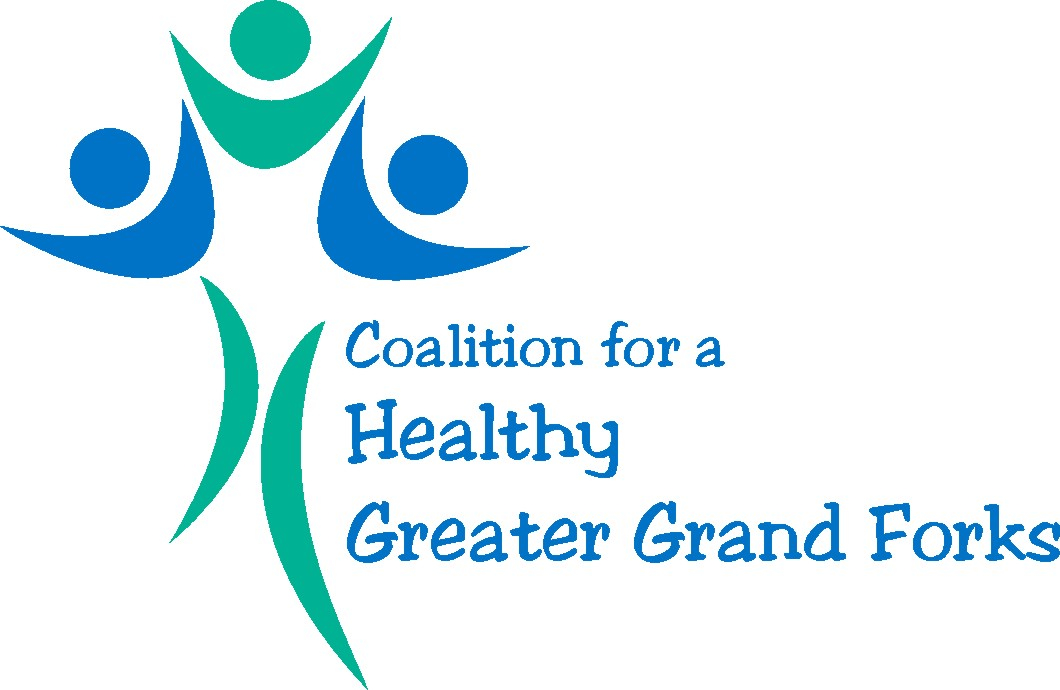 2018 Annual Meeting Agenda March 15, 20182-3pmLocation: The Public Works Conference RoomMembers present:  Welcome & IntroductionsSub-committee/initiative UpdatesCoalition Renaming – marketing ideasMini Grant/Community Builders UpdateMember SharingNext meeting: April 19th at 2pm